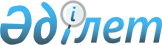 О внесении изменений и дополнений в решение районного маслихата от 27 декабря 2010 года № 214 "О районном бюджете на 2011-2013 годы"
					
			Утративший силу
			
			
		
					Решение маслихата Темирского района Актюбинской области от 30 марта 2011 года № 255. Зарегистрировано Управлением юстиции Темирского района Актюбинской области 14 апреля 2011 года № 3-10-146. Утратило силу решением маслихата Темирского района Актюбинской области от 26 апреля 2012 года № 20      Сноска. Утратило силу решением маслихата Темирского района Актюбинской области от 26.04.2012 № 20.      

В соответствии с пунктом 1 статьи 6 Закона Республики Казахстан от 23 января 2001 года № 148 «О местном государственном управлении и самоуправлении в Республике Казахстан», с пунктом 2 статьи 9, подпунктом 4 пункта 2 статьи 106, пунктом 5 статьи 109 Бюджетного кодекса Республики Казахстан от 4 декабря 2008 года № 95 и решения областного маслихата от 14 марта 2011 года № 365 «О внесении изменений и дополнений в решение маслихата от 13 декабря 2010 года № 333 «Об областном бюджете на 2011-2013 годы»» районный маслихат 

РЕШАЕТ:



      1. Внести в решение районного маслихата от 27 декабря 2010 года № 214 «О районном бюджете на 2011-2013 годы» зарегистрированное в Реестре государственной регистрации нормативных правовых актов за № 3-10-137 и опубликованное в газетае «Темир» № 3 от 21 января 2011 года, следующие изменения и дополнения:



      1) в пункте 1:



      в подпункте 1):

      доходы 

      цифры «2 861 494» заменить цифрами «2 923 682», в том числе по:

      поступлениям трансфертов

      цифры «827 709» заменить цифрами «889 897»;

      в подпункте 2):

      затраты

      цифры «2 981 864,8» заменить цифрами «3 044 048,4»;

      в подпункте 3):

      чистое бюджетное кредитование

      цифры «16 023» заменить цифрами «16 027,4», в том числе:

      бюджетные кредиты

      цифры «16 023» заменить цифрами «16 027,4»;

      в подпункте 6):

      финансирование дефицита бюджета

      цифры «134 493,8» заменить цифрами «134 498,2».



      2) в пункте 8:

      в части абзаца 1:

      цифры «26 124» заменить цифрами «31 353»;

      и дополнить абзацем следующего содержания:

      «15 274 тысяча тенге - на увеличение размера доплаты за квалификационную категорию, учителям школ и воспитателям дошкольных организаций образования»;



      3) дополнить пунктом 9-1 следующего содержания:

      «Учесть в районном бюджете на 2011 год поступление целевых текущих трансфертов из республиканского бюджета на обеспечение деятельности центров занятости в общей сумме 10 085 тысяч тенге.

Распределение указанной суммы целевых трансфертов определяется на основании постановления акимата района»;



      4) в пункте 11:

      в части абзаца 1:

      цифры «20 000» заменить цифрами «50 000»;



      5) пункт 12 дополнить абзацем следующего содержания:

      «на организацию работы по выдаче разовых талонов – 1 600 тысяча тенге».



      2. Приложение № 1 к указанному решению изложить в редакции согласно приложению 1 к настоящему решению.



      3.Настоящее решение вводится в действие с 1 января 2011 года.     Председатель сессии                       Секретарь

      районного маслихата                 районного маслихата         Н.НУРБАЙКОС                            Н.УТЕПОВ

Приложение № 1

к решению районного Маслихата

№ 255 от 30 марта 2011 года Бюджет Темирского района на 2011 год
					© 2012. РГП на ПХВ «Институт законодательства и правовой информации Республики Казахстан» Министерства юстиции Республики Казахстан
				КатегорияКатегорияКатегорияКатегорияУточненный бюджет на 2011 годКлассКлассКлассУточненный бюджет на 2011 годПодклассПодклассУточненный бюджет на 2011 годНаименованиеУточненный бюджет на 2011 годПоступление2 923 682 
I.Доходы2033785
1Налоговые поступления2004279
101Подоходный налог175140
1012Индивидуальный подоходный налог175140103Социальный налог151159
1031Социальный налог151159104Hалоги на собственность1661818
1041Hалоги на имущество16203351043Земельный налог40001044Hалог на транспортные средства357331045Единый земельный налог1750105Внутренние налоги на товары, работы и услуги12439
1052Акцизы22001053Поступления за использование природных и других ресурсов63961054Сборы за ведение предпринимательской и профессиональной деятельности35035Фиксированный налог340108Обязательные платежи, взимаемые за совершение юридически значимых действий и (или) выдачу документов уполномоченными на то государственными органами или должностными лицами3723
1081Государственная пошлина37232Неналоговые поступления26446
201Доходы от государственной собственности18168
2015Доходы от аренды имущества, находящегося в государственной собственности18168204Штрафы, пеня, санкции, взыскания, налагаемые государственными учреждениями, финансируемыми из государственного бюджета, а также содержащимися и финансируемыми из бюджета (сметы расходов) Национального Банка Республики Казахстан 7203
2041Штрафы, пеня, санкции, взыскания, налагаемые государственными учреждениями, финансируемыми из государственного бюджета, а также содержащимися и финансируемыми из бюджета (сметы расходов) Национального Банка Республики Казахстан, за исключением поступлений от организаций нефтяного сектора 7203206Прочие неналоговые поступления1075
2061Прочие неналоговые поступления10753Поступления от продажи основного капитала3060
303Продажа земли и нематериальных активов3060
3031Продажа земли30604Поступления трансфертов 889897
402Трансферты из вышестоящих органов государственного управления889897
4022Трансферты из областного бюджета889897Функциональная группаФункциональная группаФункциональная группаФункциональная группаФункциональная группаУточненный бюджет на 2011 годФункциональная подгруппаФункциональная подгруппаФункциональная подгруппаФункциональная подгруппаУточненный бюджет на 2011 годАдминистратор БПАдминистратор БПАдминистратор БПУточненный бюджет на 2011 годПрограммаПрограммаУточненный бюджет на 2011 годНаименованиеУточненный бюджет на 2011 годII. Затраты3044048,4 
01Государственные услуги общего характера216143,4
1Представительные, исполнительные и другие органы, выполняющие общие функции государственного управления183538
101112Аппарат маслихата района (города областного значения)20385
101112001Услуги по обеспечению деятельности маслихата района (города областного значения)20385002Создание информационных систем003Капитальные расходы государственных органов101122Аппарат акима района (города областного значения)41575
101122001Услуги по обеспечению деятельности акима района (города областного значения)41575002Создание информационных систем003Капитальные расходы государственных органов101123Аппарат акима района в городе, города районного значения, поселка, аула (села), аульного (сельского) округа121578
101123001Услуги по обеспечению деятельности акима района в городе, города районного значения, поселка, аула (села), аульного (сельского) округа121578022Капитальные расходы государственных органов024Создание информационных систем12Финансовая деятельность16548,4
452Отдел финансов района (города областного значения)16548,4
001Услуги по реализации государственной политики в области исполнения бюджета района (города областного значения) и управления коммунальной собственностью района (города областного значения)14448,4002Создание информационных систем003Проведение оценки имущества в целях налогообложения500004Организация работы по выдаче разовых талонов и обеспечение полноты сбора сумм от реализации разовых талонов1600010Организация приватизации коммунальной собственности011Учет, хранение, оценка и реализация имущества, поступившего в коммунальную собственность018Капитальные расходы государственных органов5Планирование и статистическая деятельность16057
476Отдел экономики, бюджетного планирования и предпринимательства района (города областного значения)16057
001Услуги по реализации государственной политики в области формирования, развития экономической политики, системы государственного планирования, управления района и предпринимательства (города областного значения)16057002Создание информационных систем003Капитальные расходы государственных органов02Оборона11500
21Военные нужды1400
201122Аппарат акима района (города областного значения)1400
201122005Мероприятия в рамках исполнения всеобщей воинской обязанности140022Организация работы по чрезвычайным ситуациям10100
202122Аппарат акима района (города областного значения)10100
202122006Предупреждение и ликвидация чрезвычайных ситуаций масштаба района (города областного значения)1000007Мероприятия по профилактике и тушению степных пожаров районного (городского) масштаба, а также пожаров в населенных пунктах, в которых не созданы органы государственной противопожарной службы9100458Отдел жилищно-коммунального хозяйства, пассажирского транспорта и автомобильных дорог района (города областного значения)0
021Обеспечение безопасности дорожного движения в населенных пунктах04Образование1999634,5
41Дошкольное воспитание и обучение188909
Функциональная группаФункциональная группаФункциональная группаФункциональная группаФункциональная группаУточненный бюджет на 2011 годФункциональная подгруппаФункциональная подгруппаФункциональная подгруппаФункциональная подгруппаУточненный бюджет на 2011 годАдминистратор бюджетных программАдминистратор бюджетных программАдминистратор бюджетных программУточненный бюджет на 2011 годАдминистратор бюджетных программАдминистратор бюджетных программУточненный бюджет на 2011 годНаименованиеУточненный бюджет на 2011 год401471Отдел образования, физической культуры и спорта района (города областного значения)188909
401464003Обеспечение деятельности организаций дошкольного воспитания и обучения173635025Увеличение размера доплаты за квалификационную категорию учителям школ и воспитателям дошкольных организаций образования1527442Начальное, основное среднее и общее среднее образование1740907,5
402471Отдел образования, физической культуры и спорта района (города областного значения)1740907,5
402464004Общеобразовательное обучение1684829,5402464005Дополнительное образование для детей 56078006Внедрение новых технологий обучения в государственной системе образования за счет целевых трансфертов из республиканского бюджета9Прочие услуги в области образования69818
466Отдел архитектуры, градостроительства и строительства района (города областного значения)43500
037Строительство и реконструкция объектов образования43500471Отдел образования, физической культуры и спорта района (города областного значения)26318
008Информатизация системы образования в государственных учреждениях образования района (города областного значения)009Приобретение и доставка учебников, учебно-методических комплексов для государственных учреждений образования района (города областного значения)2114010Проведение школьных олимпиад, внешкольных мероприятий и конкурсов районного (городского) масштаба13362011Присуждение грантов государственным учреждениям образования района (города районного значения) за высокие показатели работы016Капитальный, текущий ремонт объектов

образования в рамках реализации стратегии

региональной занятости и переподготовки кадров020Ежемесячные выплаты денежных средств опекунам (попечителям) на содержание ребенка сироты (детей-сирот), и ребенка (детей), оставшегося без попечения родителей9828023Обеспечение оборудованием, программным обеспечением детей-инвалидов, обучающихся на дому101406Социальная помощь и социальное обеспечение150575
62Социальная помощь133223
602123Аппарат акима района в городе, города районного значения, поселка, аула (села), аульного (сельского) округа4805
602123003Оказание социальной помощи нуждающимся гражданам на дому4805602451Отдел занятости и социальных программ района (города областного значения)128418
602451002Программа занятости27959602451004Оказание социальной помощина приобретение топлива специалистам здравоохранения, образования, социального обеспечения, культуры и спорта в сельской местности в соответствии с законодательством РК15007602451005Государственная адресная социальная помощь (ГАСП)3100602451006Жилищная помощь700602451007Социальная помощь отдельным категориям нуждающихся граждан по решениям местных представительных органов45366010Материальное обеспечение детей-инвалидов, воспитывающихся и обучающихся на дому602451016Государственные пособия на детей до 18 лет24601602451017Обеспечение нуждающихся инвалидов обязательными гигиеническими средствами и предоставление услуг специалистами жестового языка, индивидуальными помощниками в соответствии с индивидуальной программой реабилитации инвалида1600602464023Обеспечение деятельности центров занятости1008569Прочие услуги в области социальной помощи и социального обеспечения17352
609451Отдел занятости и социальных программ района (города областного значения)17352
609451001Обеспечение деятельности отдела занятости и социальных программ15508609451011Оплата услуг по зачислению, выплате и доставке пособий и других социальных выплат500012Создание информационных систем1344021Капитальные расходы государственных органовФункциональная группаФункциональная группаФункциональная группаФункциональная группаФункциональная группаУточненный бюджет на 2011 годФункциональная подгруппаФункциональная подгруппаФункциональная подгруппаФункциональная подгруппаУточненный бюджет на 2011 годАдминистратор бюджетных программАдминистратор бюджетных программАдминистратор бюджетных программУточненный бюджет на 2011 годПрограммаПрограммаУточненный бюджет на 2011 годНаименованиеУточненный бюджет на 2011 год07Жилищно-коммунальное хозяйство269621
71Жилищное хозяйство104563
123Аппарат акима района в городе, города районного значения, поселка, аула (села), аульного (сельского) округа0
007Организация сохранения государственного жилищного фонда города районного значения, поселка, аула (села), аульного (сельского) округа458Отдел жилищно-коммунального хозяйства, пассажирского транспорта и автомобильных дорог района (города областного значения)12000
004Обеспечение жильем отдельных категорий граждан12000701466Отдел архитектуры, градостроительства и строительства района (города областного значения)92563
701467003Строительство жилья государственного коммунального жилищного фонда40341701467004Развитие и обустройство инженерно-коммуникационной инфраструктуры52222019Строительство жилья 020Приобретение жилья2Коммунальное хозяйство134300
123Аппарат акима района в городе, города районного значения, поселка, аула (села), аульного (сельского) округа0
014Организация водоснабжения населенных пунктов458Отдел жилищно-коммунального хозяйства, пассажирского транспорта и автомобильных дорог района (города областного значения)134300
011Обеспечение бесперебойного теплоснабжения малых городов8000012Функционирование системы водоснабжения и водоотведения118800028Развитие коммунального хозяйства7500029Развитие системы водоснабжения033Развитие, обустройство и (или) приобретение инженерно-коммуникационной инфраструктуры466Отдел архитектуры, градостроительства и строительства района (города областного значения)0
005Развитие коммунального хозяйства006Развитие системы водоснабжения73Благоустройство населенных пунктов30758
703123Аппарат акима района в городе, города районного значения, поселка, аула (села), аульного (сельского) округа11244
703123008Освещение улиц населенных пунктов4950703123009Обеспечение санитарии населенных пунктов3260010Содержание мест захоронений и погребение безродных703123011Благоустройство и озеленение населенных пунктов3034458Отдел жилищно-коммунального хозяйства, пассажирского транспорта и автомобильных дорог района (города областного значения)19514
015Освещение улиц населенных пунктов224016Обеспечение санитарии населенных пунктов017Содержание мест захоронений и погребение безродных018Благоустройство и озеленение населенных пунктов1929008Культура, спорт, туризм и информационное пространство137041
81Деятельность в области культуры83772
123Аппарат акима района в городе, города районного значения, поселка, аула (села), аульного (сельского) округа0
006Поддержка культурно-досуговой работы на местном уровне801455Отдел культуры и развития языков района (города областного значения)83772
801455003Поддержка культурно-досуговой работы83772466Отдел архитектуры, градостроительства и строительства района (города областного значения)0
011Развитие объектов культуры82Спорт2400
Функциональная группаФункциональная группаФункциональная группаФункциональная группаФункциональная группаУточненный бюджет на 2011 годФункциональная подгруппаФункциональная подгруппаФункциональная подгруппаФункциональная подгруппаУточненный бюджет на 2011 годАдминистратор бюджетных программАдминистратор бюджетных программАдминистратор бюджетных программУточненный бюджет на 2011 годПрограммаПрограммаУточненный бюджет на 2011 годНаименованиеУточненный бюджет на 2011 год802471Отдел образования, физической культуры и спорта района (города областного значения)2400
013Развитие массового спорта и национальных видов спорта 802465014Проведение спортивных соревнований на районном (города областного значения) уровне1200802465015Подготовка и участие членов сборных команд района (города областного значения) по различным видам спорта на областных спортивных соревнованиях1200466Отдел архитектуры, градостроительства и строительства района (города областного значения)0
008Развитие объектов спорта83Информационное пространство39048
803455Отдел культуры и развития языков района (города областного значения)32048
803455006Функционирование районных (городских) библиотек31523007Развитие государственного языка и других языков народа Казахстана525803456Отдел внутренней политики района (города областного значения)7000
803456002Услуги по проведению государственной информационной политики через газеты и журналы6000005Услуги по проведению государственной информационной политики через телерадиовещание100089Прочие услуги по организации культуры, спорта, туризма и информационного пространства11821
809455Отдел культуры и развития языков района (города областного значения)5620
809455001Обеспечение деятельности отдела культуры и развития языков5620002Создание информационных систем010Капитальные расходы государственных органов809456Отдел внутренней политики района (города областного значения)6201
809456001Обеспечение деятельности отдела внутренней политики5601809456003Реализация региональных программ в сфере молодежной политики600004Создание информационных систем006Капитальные расходы государственных органов10Сельское, водное, лесное, рыбное хозяйство, особо охраняемые природные территории, охрана окружающей среды и животного мира, земельные отношения56928,1
1Сельское хозяйство17723,1
466Отдел архитектуры, градостроительства и строительства района (города областного значения)0
010Развитие сельского хозяйства474Отдел сельского хозяйства и ветеринарии района (города областного значения)14605
001Услуги по реализации государственной политики на местном уровне в сфере сельского хозяйства и ветеринарии 12605002Создание информационных систем003Капитальные расходы государственных органов005Обеспечение функционирования скотомогильников (биотермических ям) 1000006Организация санитарного убоя больных животных007Организация отлова и уничтожения бродячих собак и кошек1000476Отдел экономики, бюджетного планирования и предпринимательства района (города областного значения)3118,1
099Реализация мер социальной поддержки специалистов социальной сферы сельских населенных пунктов за счет целевого трансферта из республиканского бюджета3118,12Водное хозяйство0
458Отдел жилищно-коммунального хозяйства, пассажирского транспорта и автомобильных дорог района (города областного значения)0
025Развитие системы водоснабжения106Земельные отношения7852
1006463Отдел земельных отношений района (города областного значения)7852
1006463001Обеспечение деятельности отдела земельных отношений6652002Работы по переводу сельскохозяйственных угодий из одного вида в другой400Функциональная группаФункциональная группаФункциональная группаФункциональная группаФункциональная группаУточненный бюджет на 2011 годФункциональная подгруппаФункциональная подгруппаФункциональная подгруппаФункциональная подгруппаУточненный бюджет на 2011 годАдминистратор бюджетных программАдминистратор бюджетных программАдминистратор бюджетных программУточненный бюджет на 2011 годПрограммаПрограммаУточненный бюджет на 2011 годНаименованиеУточненный бюджет на 2011 год003Земельно-хозяйственное устройство населенных пунктов400004Организация работ по зонированию земель005Создание информационных систем006Землеустройство, проводимое при установлении границ городов районного значения, районов в городе, поселков аулов (сел), аульных (сельских) округов400007Капитальные расходы государственных органов9Прочие услуги в области сельского, водного, лесного, рыбного хозяйства, охраны окружающей среды и земельных отношений31353
474Отдел сельского хозяйства и ветеринарии района (города областного значения)31353
013Проведение противоэпизоотических мероприятий3135311Промышленность, архитектурная, градостроительная и строительная деятельность8858
112Архитектурная, градостроительная и строительная деятельность8858
1102466Отдел архитектуры, градостроительства и строительства района (города областного значения)8858
1102467001Услуги по реализации государственной политики в области строительства, улучшения архитектурного облика городов, районов и населенных пунктов области и обеспечению рационального и эффективного градостроительного освоения территории района (города областного значения)8858002Создание информационных систем013Разработка схем градостроительного развития территории района, генеральных планов городов районного (областного) значения, поселков и иных сельских населенных пунктов015Капитальные расходы государственных органов12Транспорт и коммуникации107920
121Автомобильный транспорт107920
1201123Аппарат акима района в городе, города районного значения, поселка, аула (села), аульного (сельского) округа0
012Развитие инфраструктуры автомобильных дорог в городах районного значения, поселках, аулах (селах), аульных (сельских) округах1201123013Обеспечение функционирования автомобильных дорог в городах районного значения, поселках, аулах (селах), аульных (сельских) округах1201458Отдел жилищно-коммунального хозяйства, пассажирского транспорта и автомобильных дорог района (города областного значения)107920
022Развитие транспортной инфраструктуры1079201201458023Обеспечение функционирования автомобильных дорог13Прочие85735
133Поддержка предпринимательской деятельности и защита конкуренции500
1303476Отдел экономики, бюджетного планирования и предпринимательства района (города областного значения)500
1303469005Поддержка предпринимательской деятельности500139Прочие85235
451Отдел занятости и социальных программ района (города областного значения)3120
022Поддержка частного предпринимательства в рамках программы «Дорожная карта бизнеса - 2020»3120458Отдел жилищно-коммунального хозяйства, пассажирского транспорта и автомобильных дорог района (города областного значения)6079
001Обеспечение деятельности отдела жилищно-коммунального хозяйства, пассажирского транспорта и автомобильных дорог6079013Капитальные расходы государственных органов020Создание информационных систем452Отдел финансов района (города областного значения)0
012Резерв местного исполнительного органа района (города областного значения) 014Формирование или увеличение уставного капитала юридических лицФункциональная группаФункциональная группаФункциональная группаФункциональная группаФункциональная группаУточненный бюджет на 2011 годФункциональная подгруппаФункциональная подгруппаФункциональная подгруппаФункциональная подгруппаУточненный бюджет на 2011 годАдминистратор бюджетных программАдминистратор бюджетных программАдминистратор бюджетных программУточненный бюджет на 2011 годПрограммаПрограммаУточненный бюджет на 2011 годНаименованиеУточненный бюджет на 2011 год471Отдел образования, физической культуры и спорта района (города областного значения)76036
001Услуги по обеспечению деятельности отдела образования, физической культуры и спорта16036002Создание информационных систем018Капитальные расходы государственных органов600001309476Отдел экономики, бюджетного планирования и предпринимательства района (города областного значения)0
003Разработка технико-экономического обоснования местных бюджетных инвестиционных проектов (программ) и проведение его экспертизы007Расходы на новые инициативы15Трансферты92,4
1Трансферты92,4
452Отдел финансов района (города областного значения)92,4
006Возврат неиспользованных (недоиспользованных) целевых трансфертов92,4007Бюджетные изъятия016Возврат, использованных не по целевому назначению целевых трансфертов020Целевые текущие трансферты в вышестоящие бюджеты в связи с изменением фонда оплаты труда в бюджетной сфере1309024Целевые текущие трансферты в вышестоящие бюджеты в связи с передачей функций государственных органов из нижестоящего уровня государственного управления в вышестоящийІІІ.Чистое бюджетное кредитование16027,4
Бюджетные кредиты16027,4
10Сельское, водное, лесное, рыбное хозяйство, особо охраняемые природные территории, охрана окружающей среды и животного мира, земельные отношения16027,4
1Сельское хозяйство16027,4
476Отдел экономики, бюджетного планирования и предпринимательства района (города областного значения)16027,4
004Бюджетные кредиты для реализации мер социальной поддержки специалистов социальной сферы сельских населенных пунктов16027,4категориякатегориякатегориякатегорияклассыклассыклассыподклассыподклассыНаименование5Погашение бюджетных кредитов0,0
01Погашение бюджетных кредитов0,01Погашение бюджетных кредитов выданных из государственного бюджетафункцион группафункцион группафункцион группафункцион группафункцион группаподгруппаподгруппаподгруппаподгруппаадминистраторадминистраторадминистраторпрограммапрограммаНаименованиеIV. Сальдо по операциям с финансовыми активамиV.Дефицит бюджета136 393,8 
VІ.Финансирование дефицита бюджета134498,2
категориякатегориякатегориякатегорияклассыклассыклассыподклассыподклассыНаименованиеПоступление займов16027,4
01Внутренние государственные займы16027,42Договоры займа16027,4категориякатегориякатегориякатегориякатегорияклассыклассыклассыклассыподклассыподклассыподклассыНаименование16Погашение займов1900
1Погашение займов1900452Отдел финансов района (города областного значения)1900
008Погашение долга местного исполнительного органа перед вышестоящим бюджетом1900категориякатегориякатегориякатегорияклассыклассыклассыподклассыподклассыНаименование8Используемые остатки бюджетных средств120370,8
01Остатки бюджетных средств120370,803Остатки бюджетных средств120370,8